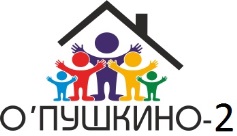 ТАРИФЫ НА АВГУСТ 2016 г.	Председатель Правления					       Б. О. НагельГВС132,28 руб/м3ХВС23,07 руб/м3Водоотведение31,18 руб/м3ЭлектроэнергияДень 3,87 руб/кВтНочь 1,37 руб/кВтСодержание и текущий ремонт35,00 руб/м2